UNIT REVIEW: Cells and SystemsName ______________________8____VOCABULARY: Write the definition for the following termsQUESTIONS: Answer in point form or, when necessary, with drawingsExplain what Darwin’s finches can tell us about “structure” and “function” The smallest unit of life is the cell. Use a flow chart to show how cells combine to form organismsName and briefly describe the 6 characterisitics of living thingsExplain how osmosis and diffusion are similar. What is different about them?Name the different structures of a compound light microscope and describe BRIEFLY their function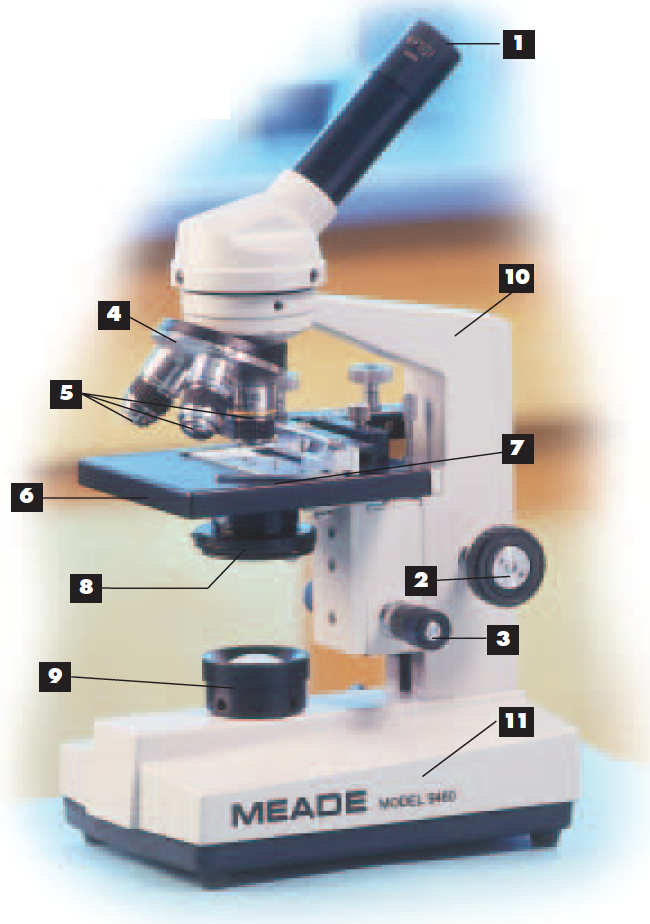 What happens when you move a slide that you are viewing under a microscope? What direction does it move?Plant and animal cells have organelles that are either completely different, or just different in structure. Descirbe the differences between plant and animal cells. The tissue that supports the different parts of the body, including blood, fat and bones:Describe how nutrients are passed from the intestines into the blood streamDescribe how the circulatory system and the respiratory system are connected. Include key words and structures. Name the MAIN arteries and veins that are directly attached to the HEART. Describe their function. Explain how dialysis can help someone who has an issue with their excretory system What is the reflex response? What controls it? Name a disease that impacts not just 1, but 2 of our body systems at the same time. Describe the impact.Who are Louis Pasteur and Edward Jenner. What is their scientific/medical claim to fameOrganismUnicellularMulticellularChemical digestionMechanical DigestionNervous TissueMuscle TissueEpithelial TissueConnective TissueOrganelleDiaphragm (muscle)Autonomic Nervous SystemSomatic Nervous System